Схема  океанических  течений.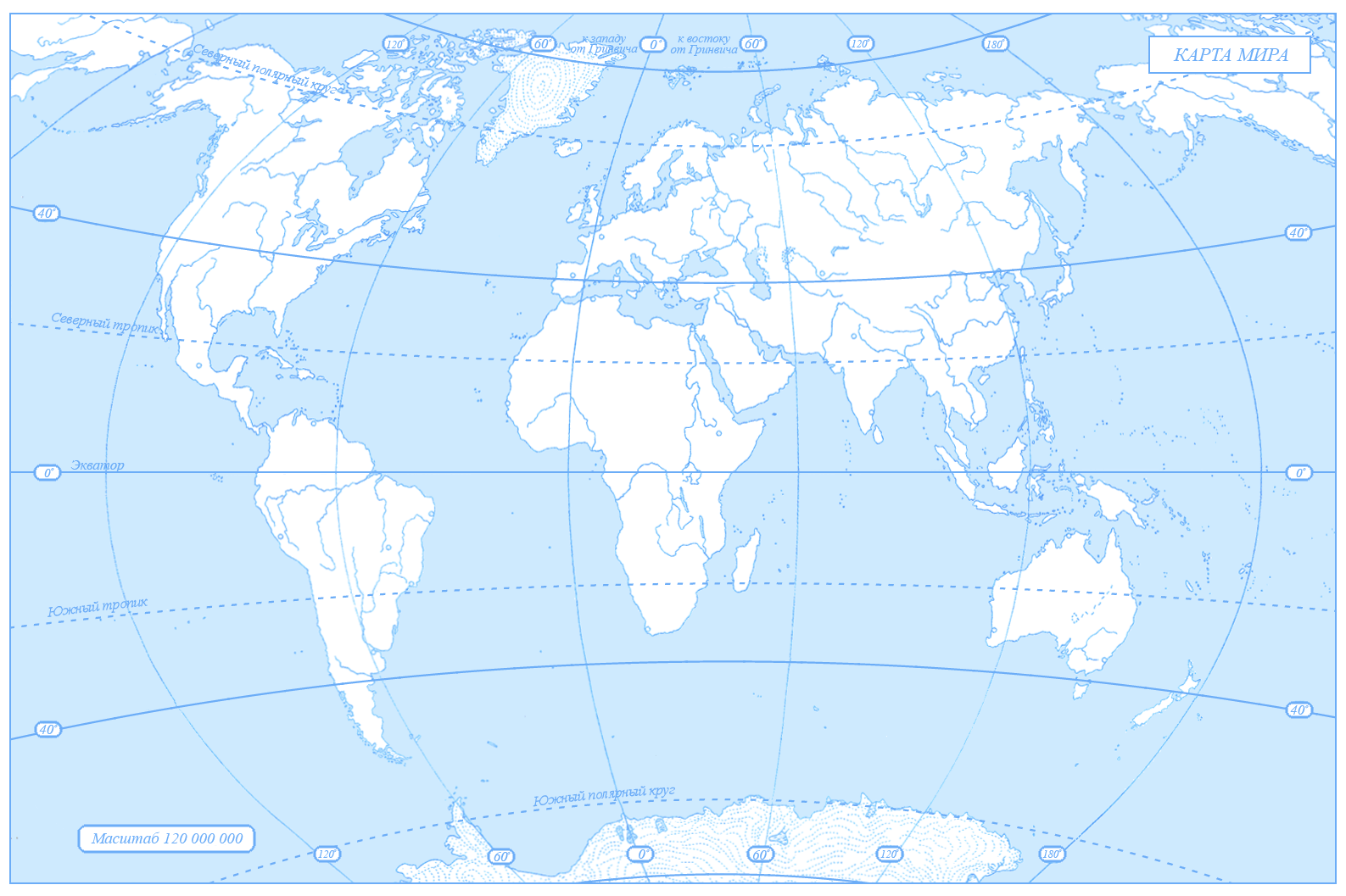 Задание:  Подпишите  океанические  течения,  используя  рис.40  на   стр.61Красным  цветом  выделите  тёплые  течения.Главная  причина  формирования  течений:  постоянные  ветры (пассаты,  западные,  муссоны)Закономерности  распределения  течений  в  МО:Холодные  течения  направлены  от   ………………     к……………………Теплые  течения  направлены  от……………………  к…………………………Все  течения  замкнуты  в  ………………………………Какое  влияние  оказывают  течения  на  климат  побережий?                     Холодное  течение                        Тёплое  течениеСтр.61-63  в  у-ке